STAJ BAŞVURU SÜRECİ AKIŞ DİYAGRAMI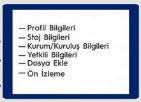 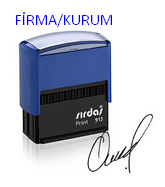 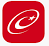 